  Pre-approval of Unbudgeted Expenditure Request*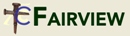 Ministry title:	Date submitted:		Submitted by:			                                              Non-budgeted item amount: $        		               Vender: Funds will be used for: Signed:						
                                  *Fairview Church Expense Remuneration Procedure:  For payments not from an approved Ministry budget from which you are authorized to spend against, please obtain pre-approval of expenditure from Fairview Treasurer via this “Fairview Pre-approval of Unbudgeted Expenditure” form prior to making the expenditure.